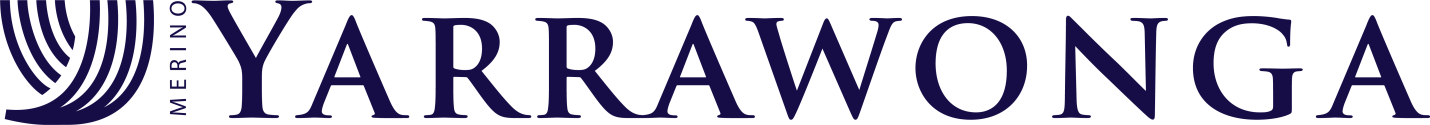 ASBV Catalogue 2019TOP 30% OF THE INDUSTRY LOTTAGSireP/HYWT AccYCFW AccYFD AccMP+ AccFP+ Acc1180276430HH5.77020.159-27216528147322180980Y122P4702357-2.77116828156313180997430(ET)HH2.66916.358-1.97115428141324180942W-007PP1.36420.349-1.86715323141265180832430HH5.67020.459-1.97216328144326180187Y961PP7.17123.961-1.57316532146367180120PB 538P00000014923136268180135430HH2.87020.859-1.77215828141329180043PB 538PP000000158231382610180958430P35921.747-1.154154211382211180952430(ET)HH5.66922.358-1.771166271483212180758Y98P2.47023.958-2.372165281523113180600C-240P4.67024.859-1.472167281513214180560430HH4702147-1.153158241412315180485PB 538P000000148231332616180996430P1.26915.158-2.271155271443217180444Y122P-0.66722.850-267157251472918180537Y961P4.57117.661-273159321463619182320430HH3.17021.159-1.672156281393220180412PB 538P000000158231462621180535PB 538P3.56918.657-1.972150281363222180350430(ET)HH6.46923.960-1.472166321463523180468PB 538P24180831Y27PP5.17020.358-1.572156291413225180053430HH5.77020.459-1.772158281393226180787Y98P2.47021.158-2.272154281413127180077Y961P4.97126.161-0.973165321463628180750Y98P2.67023.658-1.672161281483129180161430HH4.16722.750-1.768158261442930181179C-240P3.47024.359-1.172163281483231181110Y961P3.67120.461-1.373155321413632180214OO-004HH3.17019.760-0.872165371503933180086430P1.47016.659-1.672153281403234180142Y122P-0.17030.157-2.371162281463135180181430P6.57019.859-1.672161281443236180343Y27P17019.858-1.972154291453237180370430P2.57017.459-1.272151281363238180873Y961P1.57119.661-1.373152321403639180992430(ET)HH3.26915.858-271154281413240181009Y961P4.77120.661-1.473157321433641181132430P0.96919.857-271154281443142180155Y67P2.17022.958-0.972150281343143181000430P2.66923.758-1.471156271393244180790430HH3.97014.159-1.772150281363245180557Y961P1.67121.561-1.173150321353646180285P SYNP2.46416.748-1.567142231322647180956430(ET)P0.86918.258-1.871154271413248180030430HH3.57020.259-1.372154281383249180250Y67PP3.47022.358-1.972159281443150180843OO-004HH3.87024.960-1.272175371553951182312C-140PP17031.957-0.272155271393052182372430HH5.77023.659-2.272171281513253181129Y67P2.27022.557-1.570154281423054182129430P1.67023.659-1.172157281463155181457Y961P-0.46420.448-1.368144231372656180892P SYNHH0.66417.348-1.968147231432657182369Y961P3.87127.461-1.773174321583658180835Y961P1.87124.661-1.473161321483559180049430H2.37020.259-0.872152281423160180430PB 538P00000014523132266118206358 SYNHH-2.66418.348-1.668140231332662181982Y62P4.87022.858-1.771163281493163182483Y460P3.76817.655-1.671147261362964180555430H-0.17016.759-1.572150281443165180312430P3.6702159-0.972154281433166181385Y978HH36817.854-0.769142261282867180415Y961P2.77127.261-1.67316732153356818203758SYNHH0.26423.148-0.268140231262669181186Y961P5.67124.261-1.173161321453570180875430H3.8702159-1.572162281523171182441Y2236HH2.26915.955-2.269146261392872181611Y1071P0.26915.256-1.170135271262973180474430H0.27025.359-0.872153281403174181935Y1020P4.66920.457-1.870158281443075180112Y961P2.67120.761-2.273164321543576181156PSYNH1.36419.748-0.768142231332677181994Y1020P0.56923.557-1.870159281473078180608Y961PP6.67124.861-1.373168321493679180093PB 538P000000146231362680182390430HH3.9681759-1.672155271463181181973961SYNP1.76424.148-1.567155231452682180547Y67P1.57023.157-1.770157281473083182121C-140H2.47028.551-0.672156261422984182500Y2236P-0.26918.455-2.269149261412885180638Y1025HH-16921.857-1.870154281453086180159430H1.17022.753-0.772154261433087182445Y841H2.56919.755-1.869150261412888181053430P4.5702459-1.172161281483189180293Y961P1.67127.761-173161321453590180902430H2.57022.759-1.272158281473191180431Y961P4.57123.561-1.573163321493592180999430(ET)P-0.36518.754-0.965147251342993182491Y460HH4.86825.955-1.371160261452994181026Y961P-0.47119.661-273157321493595180212Y67P1.27024.857-170150281373096181803Y20HH0.86926.657-1.971166281533097180792430P-1.67018.159-1.872154281503198182458Y460HH1.46816.748-271146241392899181774MSYNHH-0.66416.248-1.8681412313626100182402Y2236P4.26916.755-2.4691512614128101181617Y1071HH0.16915.956-2701442713729102181823Y67P2.67023.557-1.2701542813930103181330Y368HH3.27017.358-1.3721373012933104181049OO-004P4.17024.660-1.5731763715938105180432430H27021.859-1.5721592815031106180469430H3.3701959-1.6721582815031107180001430P108181626Y1071HH-1.66920.656-1.3701422713129109180349Y961P3.9702359-1.2721592814631110180303Y98P1.6702758-1.4711582814431111180684Y915HH1.46910.956-2701352712929112180330Y961P5.37121.161-1.4731583214435113181015OO-004H2.57025.260-1.2731743715838114180195Y961P4.77021.356-1.7731613114834115181311Y107HH-1.16917.756-1.5711392913332116181063Y98P0.57025.858-0.9711512813831117181793Y368HH0.47017.658-1.7721383012933118181121430P3.47022.159-1.7721612815131119180282Y27H3.27019.558-1.5721522914331120180920Y961P2.67120.861-1.5731583214635121182108Y961P4.37020.459-1.3721562814431122180675Y693H4.36824.956-1.5711572713929123180368430(ET)P2.86516.256-2661553014632124180002430H125180540P0000001452313026126181638Y1071P1.26922.756-1701502713929127181721RP512HH1.26929.456-0.4711582814431128181939Y67PP-4.37020.157-1.6701442813730129181916Y915HH2.8691956-0.8701452713429130181908961 SYNHH5.26424.848-2.4681672315226131180589Y122P-0.66924.157-1.9711592814930132180538430H3.77022.459-1.2721592814731133180281430H0.86421.148-0.9681412313126134181082Y27P2.57020.258-1.7721542914631135181910Y67HH3.87019.457-1.6701532814130136180103Y67P1.37018.357-1.8701532814530137182314430HH0.77023.659-1.4721602815131138181954Y122P1.66932.357-2711752815931139181155Y961P1.87122.861-1.9731593214735140180355430HH4.67014.359-1.3721482813232141182388430P-2.86920.156-1.2721412713530142182115Y98P56922.652-1.6711572714130143180797430H5.47021.759-1.3721592814731144181002Y98P0.47021.358-2711542814431145180114430P2.77022.959-1.372160281483114618202358 SYNHH-1.26417.448-0.5681342312526147182187Y961P2.8712261-2.1731633215135148181806Y1020P-1.36914.257-2.4701472814230149180677Y1071HH4.26922.856-1.3701512713729150181829Y67P-17019.257-1.8701502814230151180500PB 538P0000001402000152180491430P0.77022.859-0.7721532814231153181545C-140P5.77023.957-1.1721552714030154180915Y98P-0.47020.358-1.5711492814031155180685Y20HH0.56924.257-1.7711572814630156182183430P2.47022.359-1.3721582814132157180775Y961P3.37118.561-1.9731583214735158181739Y1073HH-1.16921.655-1.1691422613129159180623Y122P0.66927.657-2.5711702815631160181116430H-0.97021.259-1.8721562814931161181820Y161P1.46928.957-0.3711562813830162181360Y978HH-0.1688.854-2.5691382613628163180543Y67P0.17028.257-1.1701572814430164180344OO-004H2.57026.760-1731743715738165181541Y511P-3.76815.354-1.7701402613929166180783Y98H1.97027.858-1.1711602814631167181119PB 538P0000001472313826168181172430H6.37019.559-1.3721572814531169180763Y961P0.87114.461-2731523214635170182153430HH3.57021.759-1.9721632814632171180533Y961P3.97119.461-1.7731593214835172180472430H2.77021.559-1.8721622815231173181008Y961P3.77120.361-1.5731583214635174181813Y20HH4.46920.157-2.6711682815830175181144Y67P176180421430HH6.2682452-1.5681672514430177181011Y98P27023.958-1.5711562814331178182002Y1816PP-1.26919.856-1.7711452713730179180534430H5.17021.459-1.6721632815231180180539430H4.87021.159-1.1721582814731181181909Y1020P1.86915.557-2.8701542814530182180965PSYNH2.76417.748-0.8681382312926183180650Y693HH0.66828.256-1711562713929184180939Y961P1.87120.561-2.1731623215235185181105W-007P0000001452313926186181613PSYNP-0.56416.548-1.6671432313926187180466Y961P0.67124.261-1.2731603214835188181013Y98P4.17027.458-1.7721602814231189180178C-240H5.1702059-1.3731582814732190182136C-140P2.27032.1570.3721512713030191180710430H0.97013.659-2.2721542815231192182122Y961P5.17125.461-1.1731623214635193180119430H3.87015.859-1.9721582815131194182114C-140P1.57035.1570721592713830195182051Y2135P-2.36917.456-1.6711412713730196180652Y1071HH-3.86921.456-1.6701472613829197181180PB 538P0000001452313826198181756Y368HH-0.27016.158-1.5721333012633199180670Y693H5.96925.456-1711562713830200180032Y961P2.3712161-1.3731573214535201181377Y1073HH0.36914.755-1.9691412613329202182337Y98P-0.77023.758-1.8711592814931203181375Y107HH-1.76911.656-1.7711313012832204180929430H4.37018.959-1.5721572814731205181057OO-004H7.17021.160-2.2731793716438206180647Y1071HH0.36919.956-2.3701552714929207182158C-140HH0.57031.957-0.3721542713830208181099Y961P3.27121.761-1731533213835209181837Y20P2.3692957-1.4711662815030210180883Y1025H2.26921.257-1.4701542814430211181927Y1020P1.56919.657-1.1701542814130212180766OO-004H4.17024.360-1.7731773716238213180683Y1020P1.96917.457-2.4701582815030214180581Y961P1.67124.961-1.3731613214835215180121430H0.87023.159-0.8721522814131216180391OO-004P4.37025.460-1731753715738217180213Y961P0000001502314226218Y1025H219181512Y511P-0.46821.954-1.5701522614629220181501Y368HH1.170758-1.8721303012833221180764Y961H17120.861-1.4731573214735222181886Y693HH2.56814.956-2.2711512714229223182049Y1816HH-1.86916.156-1.3721402713730224181530PSYNP-0.16413.548-1.8681402313726225182027C-140p-1.76920.556-0.6711372712830226181649Y1070HH-0.7692056-2.2701512714329227181618Y915P3.26917.156-1.8701482714029228182027Y1816HH-1.76920.556-0.6711372712830229181773C-140P2.87029.557-0.8721602714630230182117430HH0.47018.959-1721512813832231180462Y67P1.37023.957-1701482813430232180047Y67P1.4702153001512614121233182038Y2135HH-1.16917.756-1.8711482714030234180419Y1025P0.66918.857-2701542814830235182134430HH5.17016.359-1.5721522813832236180052Y961P-0.67126.761-1.1731633215135237181193430H0.87020.759-1.3721572814931238181614Y1071HH1.56920.356-1.3701502714029239181635Y1071HH1.16924.556-0.8701432612929240180092Y122P-1.56921.457-2711562814930241180839OO-004H2.3702760-0.3731693715138242180566Y961P4.67121.361-1.6731613214835243180150430H5.67017.359-1.5721562814731244182182430HH5.57015.259-1.8721572814931245180619Y1071HH-0.26919.256-0.8701372712829246180400Y98HH1.57024.458-1.5721532813931247180235Y961P47117.861-1.9731603215035248182162C-140P6.27028.957-0.7721572713930249180073Y961P1.87123.361-1.8731603214835250180662Y20HH1.6692557-1.7711602814630251180747EMP0000001452313526252181898Y20HH1.16920.957-1.5711562814731253180882430P1.2702259-0.8721532814331254181025430P0.97019.459-1.5721552814731255182384C140HH2.27029.957-0.5721632714730256181850Y20P-1.36924.557-1.8711552814430257180556Y961P1.17120.961-1.6731583214835258182074Y1618PP2.16422.748-0.9681482313426259181619Y1071HH-0.16920.256-1.1701452713629260180372Y961P0.8712361-1.6731593214835261180162PB 538P0000001412313226262182137C-140HH7.27028.751-0.8721592614029263180145430P2.2701759-2.3721612815631264181383Y1073HH-0.56918.255-1.2691402613129265180507Y961P0.97021.158-1.9711562814731266182128C-140HH2.87028570721462712630267180004PB 538P268180776Y98P0.77021.158-1.8711552814631269181991Y67P0.97022.857-1.2701492813630270181126430H0.67022.459-1.2721572814831271180007POLL SYNP272180115Y961P17119.161-2.3731623215435273182398C-140HH1.67023.457-1721502713830274182127Y961P3.97125.461-1.3731653214836275181625Y1020P2.76921.157-2.5711672815431276181069OO-004H37028.160-0.6731743715638277180069430P3.17029.959-0.5721632814731278180153Y961P3.57120.561-1.8731603214835279181918Y67HH4.67025.458-1.9721662815031280182377C-140PP4.27022.657-1.2721512713930